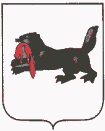 Иркутская  областьТулунский  районАзейское  сельское  поселениеГлава  Азейского  сельского  поселенияП О С Т А Н О В Л Е Н И Е31.03.2010г.                                                                               №   12-пгс.АзейОб утверждении Правил охраныжизни людей на водных объектах на территории сельского поселения            Во исполнении Федерального закона № 131-ФЗ от 06.10.2003года «Об общих принципах организации местного самоуправления в Российской Федерации», руководствуясь статьей 25 Водного кодекса Российской Федерации, Постановлением Правительства Иркутской области от 08.10.2009года № 280/59-ПП «Об утверждении Правил охраны жизни людей на водных объектах в Иркутской области», ст. 6, 47 Устава Азейского муниципального образования ПОСТАНОВЛЯЮ:Утвердить Правила охраны жизни людей на водных объектах на территории Азейского сельского поселения (Приложение № 1) Постановление  от 05.02.2009 года № 10-пг «Об утверждении Правил охраны людей на воде на территории сельского поселения» считать утратившим силу с 15.02.2010 года Настоящее постановление подлежит опубликованию в газете «Азейский вестник»    Е.Н.СеменоваПриложение  № 1УтвержденоПостановлением главы Азейского сельского поселенияОт  31.03.2010г № 12-пгПРАВИЛАохраны жизни людей на водепо Азейскому сельскому поселениюI. Общие положения.Настоящие Правила охраны жизни людей на водных объектах разработаны в соответствии с Водным кодексом Российской Федерации от 3 июня 2006 года № 74-ФЗ, Постановлением Правительства Российской Федерации от 14 декабря 2006 года № 769 «О порядке утверждения правил охраны жизни людей на водных объектах», Постановлением Правительства Иркутской области от 8 октября 2009 года № 280/59-ПП «Об утверждении правил охраны жизни людей на водных объектах в Иркутской области», устанавливают требования, предъявляемые к обеспечению безопасности населения на водных объектах общего пользования для отдыха.Использование водных объектов для отдыха и спорта осуществляется с учетом правил использования водных объектов установленных органами местного самоуправления.На водных объектах общего пользования может быть запрещено купание, использование маломерных судов, и других технических средств, предназначенных для отдыха на водных объектах, а также установлены другие запреты в случаях, предусмотренных законодательством Российской Федерации и законодательством Иркутской  области, с обязательным оповещением о них населения органами местного самоуправления через средства массовой информации, выставлением  вдоль берегов водных объектов специальных информационных знаков или иным способом.Водопользователи, допустившие нарушение настоящих Правил привлекаются к ответственности в порядке, установленном законодательством.II. Правила охраны жизни людейна водных объектах в местах массового отдыха.2.1.Общие положения.    В целях охраны жизни  людей на водных объектах в местах массового отдыха их организация должна осуществляться в соответствии с правилами выбора территории, правилами обустройства и правилами обслуживания водных объектов в местах массового отдыха людей.2.2.Правила выбора территории водных объектов в местах массового отдыха людей.Органом местного самоуправления должно быть обеспечено соблюдение следующих правил выбора территории водных объектов:а) на участках водного объекта, используемого для купания, не должно быть выхода грунтовых вод на поверхность, водоворотов и течения, превышающего 0,5 метра в секунду;б) участок водного объекта для купания располагается на расстоянии не менее 500 метров выше по течению водотока от мест сброса сточных вод, стойбищ и водопоя скота и других источников загрязнения;в) границы участка водного объекта, используемого для купания, не должны выходить в зоны судового хода;г) дно водоемов, находящихся в местах массового отдыха людей, до начала купального сезона должно пройти водолазное обследование и очистку дна водного объекта на глубине до двух метров. 2.3.Правила поведения на участке водного объекта используемого для купания.На участке водного объекта, используемого для купания, запрещается:подплывать к моторным, весельным лодкам и другим плавучим средствам, прыгать с неприспособленных для этих целей сооружений в воду;загрязнять и засорять водоемы и берега;купаться в состоянии опьянения;приводить на водоем собак и других животных;подавать крики ложной тревоги;плавать на досках, бревнах, лежаках, автомобильных камерах и других, не приспособленных для этого средствах;не допускать на водных объектах неприемлемые действия, связанные с нырянием и захватом купающихся;стирать белье и купать животных;Использование маломерных судов, других технических средств, предназначенных для отдыха на водных объектах, вблизи участка водного объекта, используемого для купания, не допускается.Правила охраны жизни детей на водных объектах.Не допускается купание детей на неприспособленных для этого средствах (предметах), на участках реки с быстрым течением, а также в ночное время (в период времени с 22 до 6 часов) и холодную погоду.В местах массового отдыха, на которых осуществляется организационный отдых детей, оборудуются участки для обучения плаванию детей в возрасте до 10 лет с глубинами не более 0,7 метров, а также для детей старше 10 лет – с глубинами не более 1,2 метра.Перед началом купального сезона детям разъясняются правила поведения на воде.III. Знаки безопасности на водных объектахЗнаки безопасности на водных объектах имеют форму прямоугольника с размерами сторон не менее 0,5 х 0,6 метров.Знаки безопасности на водных объектах устанавливаются в доступном для всеобщего обозрения месте и укрепляются на столбах (деревянных, металлических, железобетонных и др.) высотой не менее 2,5 метра.Содержание знаков безопасности на водных объектах:IV. Правила охраны жизни людей на водных объектах при пользовании переправами и наплавными мостамиПроезд автомобильного транспорта по водному объекту зимой вне переправы по льду запрещается.№ п/пНадпись на знакеОписание знака1Место купания (с указанием границ в метрах)В зеленой рамке. Надпись сверху. Ниже изображен плывущий человек. Знак крепится на столбе белого цвета.2Место купания детей (с указанием границ в метрах)В зеленой рамке. Надпись сверху. Ниже изображены двое детей, стоящих в воде. Знак крепится на столбе белого цвета.3Место купания животных (с указанием границ в метрах)В зеленой рамке. Надпись сверху. Ниже изображена плывущая собака. Знак крепится на столбе белого цвета.4Купаться запрещено (с указанием границ в метрах)В красной рамке, перечеркнутой красной чертой по диагонали, с верхнего левого угла изображен плывущий человек. Надпись сверху. Знак крепится на столбе красного  цвета.